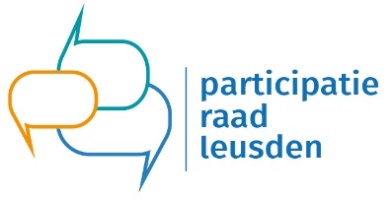 Verslag Participatieraad Leusden Maandag 19 april 2021 van 19.00-21.00 uurLocatie: op afstandAanwezig: 
Praad: Jan, Ine, Simone, Karlijn
RCL: Bart, 
Afwezig: HenriëtteOpening.Jan is voorzitterWe zijn met een kleine groep Henriëtte is met vakantie en voor Rob is nog geen opvolger gevonden.Verslag 29 maart 2021.Simone geeft aan dat Miriam contact met Karlijn op zou nemen m.b.t. aangepast stemmenKarlijn geeft aan dat ze in contact is met Miriam.Jan heeft contact met Gert-Jan Brouwer gehad over de vergoeding. Gert-Jan heeft het aan een collega doorgegeven. Als er de volgende vergadering geen nieuws is pakt Simone dit punt op.Wij worden ook uitgenodigd voor het gesprek m.b.t. het vervolgonderzoek Lariks Punt 7 woonkamer wordt Huiskamer. Karlijn past dit aan in het vorige verslag.Verslag zal worden gepubliceerd op de website van de Praad. Toelichting preventieakkoord (door Simone)We gaan het preventieakkoord een leefstijlakkoord noemen. Vanuit VWS willen we meer aandacht besteden aan preventie. 3 hoofdthema’s sport en bewegen, roken en alcohol en gezond eten.Voor het opstellen van het akkoord krijgt de gemeente € 10.000 en € 20.000 per 3 jaar voor het uitvoeren Er komt een programma voor kinderen van 0 tot 4 jaar.Het is de bedoeling om de voedselbank een extra bedrag te geven, zodat er meer fruit gekocht kan worden. Kleurrijke vrouwen gaan voorlichting krijgen over gezonde voeding.Drink gezond is bedoeld om minder alcohol te drinken.
frisse lucht, minder roken en meer bewegen in de buitenlucht.De Bron wil kleurrijke vrouwen leren fietsen.Gymnastiek verenging Impala wil bijdrage aan meer bewegen voor ouderen.Leeftijdsgrens 0 tot en met 100.Fair trade is ook bezig met gezonde voeding contact persoon Annemarie HoukesIn gesprek met Amfors om te kijken wat we nog meer kunnen doen.Mededelingen van Simone.Rob heef ontslag brief geschreven naar Patrick en Erik.Simone laat het weten als het door college is aangenomenDe vergadering met de wethouders staat niet bij Patrick in de agenda. De vergadering wordt verplaatst.Simone zal Jolanda vragen voor een nieuw voorstel.Voortgang ontwikkeling regiovisie Ine is verbaasd. De vraag was of wij betrokken wilde worden. Daarna niks meer gehoord.Vorige week vrijdag zou eerste concept klaar moeten zijn. In mei moet het definitief zijn.Simone neemt contact op met Mark om te vragen hoe dit zit.Kosten naturalisatieJan stelt voor om te vragen aan de wethouders het beleid van Amersfoort over te nemen.Jan heeft een ongevraagd advies geschreven en gestuurd naar RCL. Bart geeft aan dat ze volgende week overleg hebben. Er wordt nu uit fondsen gekeken wat de mensen zelf betalen en wat als schenking aangevuld wordt.Jan krijgt schriftelijk bevestigd van de RCL dat zij akkoord gaan met het ongevraagde advies.Simone gaat uitzoeken wie de aanvragen voor de naturalisatie behandelt.Voorbereiden gesprek met de wethouders op 21 april 2021Zie punt 4.RIB staat veel informatie over BSA.De nieuwe RIB is er nog niet maar er staat wel aangegeven dat er 24 juni een gesprek met en over BSA is.Als er nieuwe onderwerpen zijn voor de vergadering met de wethouders dat we die even mailen met elkaar.RondvraagEerste week van mij is Jan op vakantieJan is vanaf 17 juni ook op vakantie.Ine gaat pas eind juni op vakantie dus dat is geen probleem om de vergadering in te plannen.Bart geeft aan dat RCL Christine wil uitnodigen voor een gesprek over armoede en willen ons vragen een ongevraagd advies te schrijven.Ine heeft voorgesteld dat 1 of 2 mensen van de Praad bij dat gesprek aanwezig zijn. Caroline stuurt ons een uitnodigen.Aantal mensen die bij de voedselbank komen loopt terug maar de schulden zijn fors hoger.De grote klap die we verwacht hadden is nooit gekomen.Landelijk gezien gaat het gebruik van de voedselbank in de grote steden fors omhoog bij de kleinere steden blijft het gelijk.Volgende vergadering 17 mei 2021maanddagOpmerking 2020Januari 11Huis van LeusdenFebruari1Huis van LeusdenFebruari 15Huis van LeusdenMaart8Huis van Leusden29Huis van LeusdenApril19Huis van LeusdenMei17Huis van LeusdenJuni14Huis van LeusdenJuli5Huis van LeusdenAugustusHuis van LeusdenSeptember6Huis van Leusden September27Huis van Leusdenoktober25Huis van Leusdennovember22Huis van LeusdendecemberAls het nodig is. Datum overleggen we dan